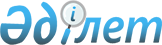 2018 жылға арналған мектепке дейінгі тәрбие мен оқытуға мемлекеттік білім беру тапсырысын, ата-ана төлемақысының мөлшерін бекіту туралыЖамбыл облысы Жуалы ауданы әкімдігінің 2018 жылғы 20 желтоқсандағы № 795 қаулысы. Жамбыл облысы Әділет департаментінде 2018 жылғы 21 желтоқсанда № 4050 болып тіркелді
      РҚАО-ның ескертпесі.

      Құжаттың мәтінінде тұпнұсқаның пунктуациясы мен орфографиясы сақталған. 
      "Қазақстан Республикасындағы жергілікті мемлекеттік басқару және өзін-өзі басқару туралы" Қазақстан Республикасының 2001 жылғы 23 қаңтардағы Заңының 31 бабына, "Білім туралы" Қазақстан Республикасының 2007 жылғы 27 шілдедегі Заңының 6 бабы 4 тармағының 8-1) тармақшасына сәйкес, Жуалы ауданы әкімдігі ҚАУЛЫ ЕТЕДІ:
      1. 2018 жылға арналған мектепке дейінгі тәрбие мен оқытуға мемлекеттік білім беру тапсырысын, ата-ана төлемақысының мөлшері қосымшаға сәйкес бекітілсін.
      2. "Жуалы ауданы әкімдігінің білім бөлімі" коммуналдық мемлекеттік мекемесі заңнамада белгіленген тәртіппен:
      1) осы қаулының әділет органдарында мемлекеттік тіркелуін;
      2) осы қаулының мемлекеттік тіркеуден өткеннен кейін он күнтізбелік күн ішінде оны ресми жариялауға жіберуді;
      3) осы қаулының Жуалы ауданы әкімдігінің интернет-рсурсында орналастырылуын;
      4) осы қаулыдан туындайтын басқа да шаралардың қабылдануын қамтамасыз етсін.
      3. Осы қаулының орындалуын бақылау Жаңабаев Ербол Сакенұлына жүктелсін.
      4. Осы қаулы әділет органдарында мемлекеттік тіркелген күннен бастап күшіне енеді және оның алғашқы ресми жарияланған күнінен кейін күнтізбелік он күн өткен соң қолданысқа енгізіледі. 2018 жылға арналған мектепке дейінгі тәрбие мен оқытуға мемлекеттік білім беру тапсырысын, ата-ана төлемақысының мөлшері
					© 2012. Қазақстан Республикасы Әділет министрлігінің «Қазақстан Республикасының Заңнама және құқықтық ақпарат институты» ШЖҚ РМК
				
      Аудан әкімі 

Б. Көпбосынов
Жуалы ауданы әкімдігінің
2018 жылғы "30" желтоқсандағы
№795 қаулысына қосымша
Атауы
Мектепке дейінгі тәрбие мен оқытуға мемлекеттік білім беру тапсырысы
Мектепке дейінгі тәрбие мен оқытуға мемлекеттік білім беру тапсырысы
Бір айға ата-ана ақысының мөлшері (теңге)
Атауы
Мемлекеттік білім беру тапсырысы (орын)
Білім беру тапсырысы бойынша бір тәрбиеле-нушіге жұмсалатын шығыстар мөлшері (теңге)
Бір айға ата-ана ақысының мөлшері (теңге)
1. Мектепке дейінгі мемлекеттік ұйымдар, оның ішінде:
1) Толық күндік жұмыс істейтін шағын орталықтар:

- Жуалы ауданы М. Ломоносов атындағы орта мектебінің жанындағы "Айгөлек" шағын орталығы
50
27300
0
2) Жарты күндік жұмыс істейтін шағын орталықтар
-
-
-
3) Балабақшалар, бөбекжай-балабақшалар
2075
29903
5250
Жуалы ауданы Б.Момышұлы ауылындағы "№1" бөбекжай-балабақшасы мемлекеттік коммуналдық қазыналық кәсіпорны
145
29903
5250
Жуалы ауданы Б.Момышұлы ауылындағы "№5 Балдырған" бөбекжай-балабақшасы мемлекеттік коммуналдық қазыналық кәсіпорны
145
29903
5250
Жуалы ауданы Б.Момышұлы ауылындағы "Аягүл" бөбекжай-балабақшасы мемлекеттік коммуналдық қазыналық кәсіпорны - санаторлық топ
230

50
29903

40519
5250

0
Жуалы ауданы Көкбастау ауылдық округіндегі "Жаңа Теріс" бөбекжай-балабақшасы мемлекеттік коммуналдық қазыналық кәсіпорны
50
29903
5250
Жуалы ауданы Көкбастау ауылдық округіндегі "Шұғыла" бөбекжай-балабақшасы мемлекеттік коммуналдық қазыналық кәсіпорны
50
29903
5250
Жуалы ауданы Көкбастау ауылдық округіндегі "Бақалы" бөбекжай-балабақшасы мемлекеттік коммуналдық қазыналық кәсіпорны
50
29903
5250
Жуалы ауданы Ақсай ауылдық округіндегі "Шапағат" бөбекжай-балабақшасы мемлекеттік коммуналдық қазыналық кәсіпорны
100
29903
5250
Жуалы ауданы Ақсай ауылдық округіндегі "Мөлдір бұлақ" бөбекжай-балабақшасы мемлекеттік коммуналдық қазыналық кәсіпорны
125
29903
5250
Жуалы ауданы Мыңбұлақ ауылдық округіндегі "Балауса" бөбекжай-балабақшасы мемлекеттік коммуналдық қазыналық кәсіпорны
50
29903
5250
Жуалы ауданы әкімдігінің білім бөлімінің "Билікөл" балабақшасы мемлекеттік коммуналдық қазыналық кәсіпорны
50
29903
5250
Жуалы ауданы Жетітөбе ауылдық округіндегі "Жетітөбе" бөбекжай-балабақшасы мемлекеттік коммуналдық қазыналық кәсіпорны
50
29903
5250
Жуалы ауданы Жетітөбе ауылдық округіндегі "Балдәурен" бөбекжай-балабақшасы мемлекеттік коммуналдық қазыналық кәсіпорны
50
29903
5250
Жуалы ауданы Қарасаз ауылдық округіндегі "Қарасаз" бөбекжай-балабақшасы мемлекеттік коммуналдық қазыналық кәсіпорны
140
29903
5250
Жуалы ауданы Қарасаз ауылдық округіндегі "Қарлығаш" бөбекжай-балабақшасы мемлекеттік коммуналдық қазыналық кәсіпорны
25
29903
5250
Жуалы ауданы Қызыларық ауылдық округіндегі "Қызыларық" бөбекжай-балабақшасы мемлекеттік коммуналдық қазыналық кәсіпорны
50
29903
5250
Жуалы ауданы, Қызыларық ауылдық округіндегі "Балбөбек" бөбекжай-балабақшасы мемлекеттік коммуналдық қазыналық кәсіпорны
50
29903
5250
Жуалы ауданы Күреңбел ауылдық округіндегі "Күреңбел" бөбекжай-балабақшасы мемлекеттік коммуналдық қазыналық кәсіпорны
75
29903
5250
Жуалы ауданы әкімдігінің білім бөлімінің "Қошқарата" балабақшасы мемлекеттік коммуналдық қазыналық кәсіпорны
50
29903
5250
Жуалы ауданы Ақтөбе ауылдық округіндегі "Бәйтерек" бөбекжай-балабақшасы мемлекеттік коммуналдық қазыналық кәсіпорны
50
29903
5250
Жуалы ауданы Ақтөбе ауылдық округіндегі "Жаңаталап" бөбекжай-балабақшасы мемлекеттік коммуналдық қазыналық кәсіпорны
50
29903
5250
Жуалы ауданы Шақпақ ауылдық округіндегі "Шақпақата" бөбекжай-балабақшасы мемлекеттік коммуналдық қазыналық кәсіпорны
140
29903
5250
Жуалы ауданы Шақпақ ауылдық округіндегі "Жасұлан" бөбекжай-балабақшасы мемлекеттік коммуналдық қазыналық кәсіпорны
50
29903
5250
Жуалы ауданы Боралдай округіндегі "Боралдай" бөбекжай-балабақшасы мемлекеттік коммуналдық қазыналық кәсіпорны
50
29903
5250
Жуалы ауданы Боралдай ауылдық округіндегі "Самал" бөбекжай-балабақшасы мемлекеттік коммуналдық қазыналық кәсіпорны
50
29903
5250
Жуалы ауданы Нұрлыкент ауылдық округіндегі "Нұршуақ" бөбекжай-балабақшасы мемлекеттік коммуналдық қазыналық кәсіпорны
100
29903
5250
Жуалы ауданы Нұрлыкент ауылдық округіндегі "Балақай" бөбекжай-балабақшасы мемлекеттік коммуналдық қазыналық кәсіпорны
50
29903
5250
2. Мектепке дейінгі жеке меншік ұйымдар, оның ішінде:
Жуалы ауданы Б.Момышұлы ауылындағы "Еркемай" жеке-меншік балабақшасы
40
29903
7500
Жуалы ауданы Б.Момышұлы ауылындағы "Балбөбек" жеке-меншік балабақшасы
50
29903
9500
Жуалы ауданы Қызыларық ауылдық округіндегі "Айсәуле" жеке-меншік балабақшасы
75
29903
6000